National Oceanic and Atmospheric Administration National Marine Fisheries Service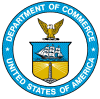 Greater Atlantic Regional Fisheries Office55 Great Republic DriveGloucester, MA 01930 Initial Dealer Permit Application and InformationEnclosed is an initial dealer permit application for Federal Greater Atlantic Seafood Dealer.  You need to complete the enclosed forms, and, if applicable, include additional documents.  Please contact us at (978) 282-8438 if you have any permitting questions.  This package includes:Permit applicationOwner formApplication instructionsWhy do you need a dealer permit?You need to have a Greater Atlantic Region dealer permit to purchase lobster, shellfish, and fish from a federally permitted Greater Atlantic Region vessel or an HMS vessel harvesting Atlantic tunas.  Additionally, you must have a Greater Atlantic Region dealer permit in your possession when purchasing fish or shellfish from federal vessels.  You will need a Greater Atlantic dealer permit if:You purchase any of the fish or shellfish listed below harvested from Federal waters (EEZ) or;You purchase Atlantic tunas harvested from Federal or State waters or;You purchase these fish or shellfish from a vessel issued a Greater Atlantic vessel permit.List of managed species that require a Greater Atlantic Federal Dealer PermitVessels and dealers cannot currently harvest or possess Atlantic wolffish, windowpane flounder or ocean pout from Federal waters.  If you have any regulatory questions, please call the Greater Atlantic Region at 978‐281‐9315 or your area Port Agent, found here: https://www.fisheries.noaa.gov/contact/port-agents-greater-atlantic-region.What are your reporting requirements?Once you have an active dealer permit, you must submit weekly trip‐level reports of all lobster, shellfish, and fish purchased or received. Processors must also submit the annual Processed Products report.  Information about Federal dealer reporting requirements can be found at: https://www.fisheries.noaa.gov/new-england-mid-atlantic/resources-fishing/dealer-reporting-greater-atlantic-regionWhat about Highly Migratory Species (HMS)?Weekly trip‐level reporting is also required for all Atlantic HMS (swordfish, sharks, tunas). Purchases of Atlantic bluefin tuna must be reported within 24 hours.   If you need further information on reporting purchases of Atlantic bluefin tuna, please go to: https://www.fisheries.noaa.gov/webdam/download/59399897. If you need further information on reporting purchases of bluefin tuna or other HMS, including bigeye, albacore, yellowfin, and skipjack (BAYS) tunas, sharks and/or swordfish, please call the eDealer line at (301) 427‐8590.What about importing or exporting seafood products?The International Fisheries Trade Permit (IFTP) is necessary for importing and/or exporting tuna, swordfish, sharks, cod, blue crab, king crab, sea cucumbers, dolphinfish, red snapper, and grouper. Apply for the IFTP at: https://fisheriespermits.noaa.gov/npspub/pub_cmn_login/index_live.jsp. Call (228) 549‐1715 or (978) 281‐9260 for information about trade of highly migratory species.  For more information about importing other species that require the IFTP, see  http://www.iuufishing.noaa.gov/RecommendationsandActions/RECOMMENDATION1415/FinalRuleTraceability.aspx or call 301-427-8301.   Ways to submit your application.Incomplete applications will be returned to you.  Please read the application instructions carefully.  If you have questions on how to complete the application, call 978-282-8438.  Do not submit duplicates of your application.  (Submitting duplicates of your application may delay processing.)  Please submit your application using only one of the following methods:Faxing to: (978) 281‐9161; or,Emailing scanned forms to:  NMFS.GAR.Permits@noaa.gov; or,Mailing forms to:  NMFS Permit Office                    55 Great Republic Drive Gloucester, MA 01930You can now apply for dealer permits online using your Fish Online account, found here:    https://www.greateratlantic.fisheries.noaa.gov/apps/login/svZBrJJgnkNFADSGOvbtMAc9IZjNeaudKxWI1OTDEKnQhNkSNW~MXOHZP64hLT7WVZ  and look for “Application Forms” in the left margin.Sincerely,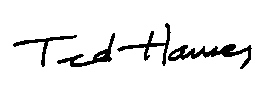 Ted Hawes Section ChiefPermits and Limited Access ProgramsEnclosuresOMB# 0648‐0202 – Expiration Date: October 31, 2022National Marine Fisheries Service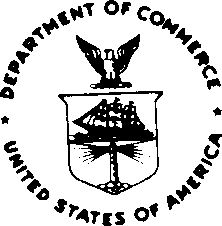 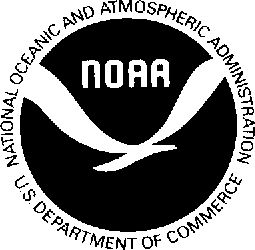 Greater Atlantic Regional OfficeApplication Instructions 	Federal Greater Atlantic Seafood Dealer	Section 1 - Dealer InformationProvide the information requested.  If you are applying for an Atlantic Mackerel or Atlantic Herring at Sea Processor permit, you must enter a vessel name and hull number where indicated and include a copy of the processor vessel’s current Coast Guard Documentation or State Registration.	Section 1A - Additional Dealer InformationIf your company or business purchases or receives regulated species at more than one location, each address must be listed on the application. Space is available on the back of the dealer permit application form for the required listing of additional addresses. You do not need a separate dealer number for the additional locations as long as the businesses at these locations are all the same business entity.	Section 2 - Selected SpeciesPlace an ‘X’ next to each of the species for which you are requesting a Federal Fisheries Dealer Permit.	Chub mackerel and Mid-Atlantic forage speciesTo purchase chub mackerel from a federally permitted vessel, you must be issued a Greater Atlantic Region mackerel, squid, and butterfish dealer permit.To purchase Mid-Atlantic forage species (see list above) from Federally permitted vessels from New York through North Carolina, you must be issued any of the Greater Atlantic Region dealer permits.	Section 3 – Applicant’s SignatureBefore submitting the application, carefully review the application form for accuracy and completeness. Sign and date the application.Applying for a Permit in the Name of a BusinessIMPORTANT: If you are applying for a permit in the name of a business, you must also include one of the following documents with your application:*A copy of the Certificate of Incorporation; or,*A copy of the Articles of Organization; or,*A copy of the Annual Report for the business.If you do not include a copy of one of these documents, your application will be deemed incomplete, and it will be returned to you. If you have questions, you are strongly urged to call 978-282-9442 before submitting your application.Important Additional Information about the enclosed Owner FormAll dealers, whether operating as a corporation, sole proprietorship, or individual must submit the enclosed Owner Form with the application. The Owner Form must list the full name of every individual who has an ownership interest in a corporation, partnership, or sole proprietorship (i.e. permit is not in the name of a corporation or a partnership, but may be a “DBA” – “Doing Business As”) If you do not include a completed owner form, your application will be deemed incomplete, and it will be returned to you.Owner Form – Section A: Write the dealer name (i.e. “Fish Shack Inc.”, “DBA Bob’s Fresh Fish”, “John Smith” in the “Dealer or Vessel Name” box.Owner Form – Section B:If applying for a permit as a sole proprietor operating a D.B.A. (i.e. “Doing Business As”): The person operating the D.B.A. is considered to be the “owner” and his or her name must be written in Section B of the owner form, and the “Owner” box must be checked.If applying for a permit in the name of an individual: You must write his or her name in both Section A and B on the owner form, and the “Owner” box must be checked.  If applying for a permit in the name of an unincorporated cooperative: The person(s) in charge of the unincorporated cooperative are considered “owners” and his or her name(s) must be written in Section B of the owner form and the “Owner” box must be checked.If applying for a permit in the name of a business that is owned by a parent company: The person in charge of the parent company (i.e. company President, Director, C.E.O) is considered the “owner”, and his or her name must be written in in Section B of the owner form, and the “Owner” box must be checked.If you have questions, you are strongly urged to call 978-282-9442 before submitting your application.OMB# 0648-0202 Expiration Date:  10/31/2022American lobsterMid-Atlantic Forage Species continued -Northeast Multispecies continued ‐Atlantic bluefishCusk‐eelsRed hakeAtlantic deep‐sea red crab       Copepods, krill, amphipods, and any       other species less than 1 inch as an adultSilver hake (Whiting)Atlantic hagfish       Copepods, krill, amphipods, and any       other species less than 1 inch as an adultWhite hakeAtlantic herringGreeneyesWindowpane flounder (PROHIBITED)Atlantic sea scallopHalfbeaksWinter flounder (Blackback)Atlantic tunas ‐LanternfishWitch flounder (Grey sole)Bluefin tunaPearlsidesYellowtail flounderBigeye tunaRound herringNortheast Skate complexAlbacore tunaSand lancesBarndoor skateYellowfin tunaScaled sardineClearnose skateSkipjack tunaSilversidesLittle skateBlack sea bassSpanish sardineRosette skateJonah Crab     Pelagic molluscsSmooth skateMackerel, Squid, and Butterfish -  MonkfishThorny skate (PROHIBITED)*      Atlantic chub mackerelNortheast Multispecies ‐Winter skate      Atlantic mackerelAmerican plaice (dab)  Ocean quahog ButterfishAtlantic cod  Scup Illex squidAtlantic halibut  Spiny dogfish Longfin squidAtlantic Wolffish (PROHIBITED)  Summer flounderMid-Atlantic Forage SpeciesHaddock  SurfclamAnchoviesOffshore hake  TilefishArgentinesOcean pout (PROHIBITED)      GoldenAtlantic sauryPollock         BluelineAtlantic thread herringRedfish (Ocean perch)